Найти приближённо частное решение  дифференциального уравнения , удовлетворяющее начальному условию  в виде четырёх первых отличных от нуля членов ряда Тейлора.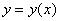 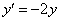 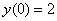 Значение дифференцируемой функции z = f (x, y) в точке (-1,03;1,12) можно приближенно найти как…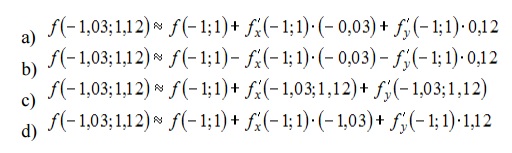 Найти интерполяционный многочлен Лагранжа P3(x), для которого P3(-1)=-11, P3(1)=-3, P3(3)=13Экспериментальные данные о значениях переменных х и у приведены в таблице.
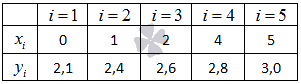 В результате их выравнивания получена функция 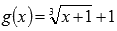 Используя метод наименьших квадратов , аппроксимировать эти данные линейной зависимостью y=ax+b (найти параметры а и b). Выяснить, какая из двух линий лучше (в смысле метода наименьших квадратов) выравнивает экспериментальные данные. Сделать чертеж.